           Государственное казённое общеобразовательное учреждениеРеспублики Дагестан «Сангарская СОШ Лакского района»Конспект внеурочного мероприятия«Памятные даты воинской славы России»                       для 8-10 классов                  Гасанова Минажат Магомедовна, учитель истории                                                   Сангар, 2017 г.Цель – активизация познавательного интереса учащихся, повышение уровня исторических знаний учащихся и мотивации изучения истории России. Задачи: - обобщение и систематизация знаний, полученных за время обучения в рамках курса истории России; - развитие познавательной активности и творческого потенциала учащихся; - развитие навыков самостоятельной работы.Возрастная группа – 8-9 класс.Время проведения – 45 минут.Технические условия: - компьютер;- проектор;- интерактивная доска (при наличии).Комплект для проведения внеурочного мероприятия включает:- методическую разработку;- презентацию с заданиями игры;- карточки с заданиями для раздачи командам;- бланки с названиями команд;- презентацию для интерактивной доски для конкурса капитанов, (при её отсутствии можно использовать и обычную доску, либо устный вариант решения).Правила проведения игры:- класс делится на две команды «Суворовцы» и «Нахимовцы» (возможно и другое количество команд и названий);- команды выбирают капитанов;- игра предусматривает 6 основных туров и супертур;- команды должны выполнить предназначенные для них задания (подписаны на слайдах, супертур – общее задание) и набрать как можно большее количество баллов;- жюри (страшеклассники, учителя) следит за ходом игры, проверяет задания, подсчитывает количество баллов);- победителем считается команда получившее наибольшее количество баллов;- награждение команд дипломами (по возможности).Задания игры (с ответами)  с навигацией по слайдам:Слайд №1. Название мероприятияСлайд №2. Наименования конкурсовТур 1. Разминка. Слайд №3.- команды отвечают на свои вопросы, представленные на слайдах; - ответ предусмотрен после повторного нажатия;- за каждый правильный ответ 1 балл.Слайд №4. 1. Сколько дней воинской славы России установлено Федеральным законом «О днях воинской славы (победных днях) России»?1) 10 дней2) 12 дней3) 17 дней4) 25 днейСлайд №5.2. Участником какой битвы является автор следующих слов «Кто с мечом к нам придет, от меча и погибнет. На том стояла и стоять будет Русская земля!»?1) битвы на реке Калке2) битвы на реке Сити3) битвы на Чудском озере4) битвы на реке ВожеСлайд №6. 3. Кому на Красной площади поставлен памятник от имени благодарной России?1) К. Минину и Д. Пожарскому2) И. Фёдорову3) Г.К.  Жукову4) А.С. ПушкинуСлайд №7.4. Какие из дней воинской славы России являются официальными праздничными днями?1) 2 февраля, 23 февраля, 9 мая2) 23 февраля, 9 мая, 4 ноября3) 9 мая, 7 июля, 7 ноября4) 23 февраля, 7 ноября, 5 декабряСлайд №8.5. Пётр I назвал «Матерью Полтавской баталии» …1) битву под Нарвой2) сражение у острова Гренгам3) битву при Лесной4) сражение у мыса ГангутСлайд №9.6. Какое из событий относится к  военной операции под названием «Огненная дуга»?1) освобождение Крыма2) выход к государственной границе СССР3) снятие блокады Ленинграда4) танковое сражение под ПрохоровкойСлайд №10.7. Во время Сталинградской битвы более двух месяцев перед превосходящими силами противника удерживали оборону в полуразрушенном жилом доме  советские солдаты во главе с 1) В.Г. Клочковым2) Я.Ф. Павловым3) Н.Ф. Гастелло4) А.М. МатросовымСлайд №11.8. Кто командовал дивизией, проявившей особую стойкость и героизм в сражении, один из участников которого сказал следующие слова - «Велика Россия, а отступать некуда, позади Москва»?1) Д.Г. Павлов2) В.Г. Клочков3) И.Ф. Панфилов4) П.М. ГавриловСлайд №12.9. 1. В каком году был принят Федеральный закон Российской Федерации «О днях воинской славы (победных днях) России»?1) в 1991 г.2) в 1995 г.3) в 2000 г.4) в 2008 г.Слайд №13.10. Как назывался орден, которым награждались офицеры и генералы  Советской Армии за выдающиеся заслуги в деле организации и руководства боевыми операциями, в результате  которых  в боях за Родину была достигнута победа над численно превосходящим врагом?1) орден Суворова2) орден Нахимова3) орден Победы4) орден Александра  НевскогоТур 2. «Что бы это значило?». Слайд №14.- командам раздаются соответственно их названиям карточки с заданиями;- задание выполняется в самой карточке;- жюри во время следующего конкурса проверяет правильность выполнения;- за каждое правильное совпадение (одна цифра в правом столбике лишняя) начисляется 1 балл, всего 4 балла.1. Установите соответствие между датой и его значением события, соответствующего этой дате. Ответ запишите в виде последовательности бук и цифр, например А-1, Б-2 и т.д.Правильный ответ: А-4, Б-5, В-1, Г-32. Установите соответствие между датой и его значением события, соответствующего этой дате. Ответ запишите в виде последовательности бук и цифр, например А-1, Б-2 и т.д.Правильный ответ: А-5, Б-3, В-2, Г-4Тур 3. Портретная галерея. Слайд №15.- команды отвечают на свои вопросы, представленные на слайдах; - ответ предусмотрен после повторного нажатия;- за каждый правильно определённое изображение 0,5 баллов, за правильное определение исторического персонажа 1,5 балла, всего 2 балла.Слайд №16.1. Кто из представленных полководцев командовал русскими войсками при штурме турецкой крепости Измаил?Правильный ответ: В, Александр Васильевич Суворов.Слайд №17.2. Кто из представленных флотоводцев командовал русской эскадрой в Синопском морском сражении?Правильный ответ: А, Павел Степанович Нахимов.Тур 4. Конкурс капитанов. Слайд №18.- капитаны команд по очереди выполняют задание на интерактивной доске (за её отсутствуем возможен просто устный ответ); - за каждый правильный ответ 0,5 балла, всего 2 балла1. Определите правильную хронологическую последовательность событий Куликовской битвы:А) бегство Мамая с поля бояБ) вступление в битву Засадного полка во главе с Владимиром СерпуховскимВ) поединок Челубея с Александром ПересветомГ) атака монгольского войска на Большой полк русских войскПравильный ответ: ВГБА2. Определите правильную хронологическую последовательность событий Бородинской битвы:А) бои на Багратионовых флешахБ) рейд казаков Платова в тыл французской армииВ) отвод французских войск на исходные позицииГ) захват французскими войсками батареи РаевскогоПравильный ответ: АГБВТур 5. Литературный. Слайд №19.- команды отвечают на свои вопросы, представленные на слайдах; - ответ предусмотрен после повторного нажатия;- за каждый правильный ответ 1,5 балла.Слайд №20.1. О каком событии повествует отрывок из известного стихотворения?«Вам не видать таких сражений!..Носились знамена, как тени,В дыму огонь блестел,Звучал булат, картечь визжала,Рука бойцов колоть устала,И ядрам пролетать мешалаГора кровавых тел.Изведал враг в тот день немало,Что значит русский бой удалый,Наш рукопашный бой!..»Правильный ответ: Бородинская битваСлайд №21.2. О каком событии повествует отрывок из известного стихотворения?«…Он, полыхнув мечом на солнце, 
Повел дружину за собой. 
Подняв мечи из русской стали, 
Нагнув копейные древки, 
Из леса с криком вылетали
Новогородские полки. 
По льду летели с лязгом, с громом, 
К мохнатым гривам наклонясь; 
И первым на коне огромном 
В немецкий строй врубился князь»Правильный ответ: Ледовое побоищеТур 6. Картографический. Слайд №22.- командам раздаются соответственно их названиям карточки с заданиями;- задание выполняется в самой карточке;- жюри во время следующего конкурса проверяет правильность выполнения;- за каждое правильное совпадение (одна цифра в правом столбике лишняя) начисляется 1 балл, всего 4 балла.Слайд №23.1. Рассмотрите схему и выполните следующее задание.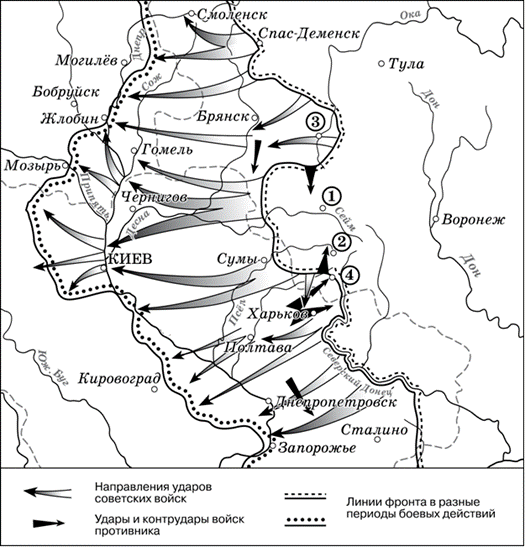 Назовите полководцев – участников события, изображенного на данной схеме.1) Р.Я. Малиновский	 	3) В.И. Чуйковский		5) Н.Ф. Ватутин2) И.С. Конев			4) А.М. Василевский		6) Г.К. ЖуковПравильный ответ: 256Слайд №24.2. Рассмотрите схему и выполните следующее задание.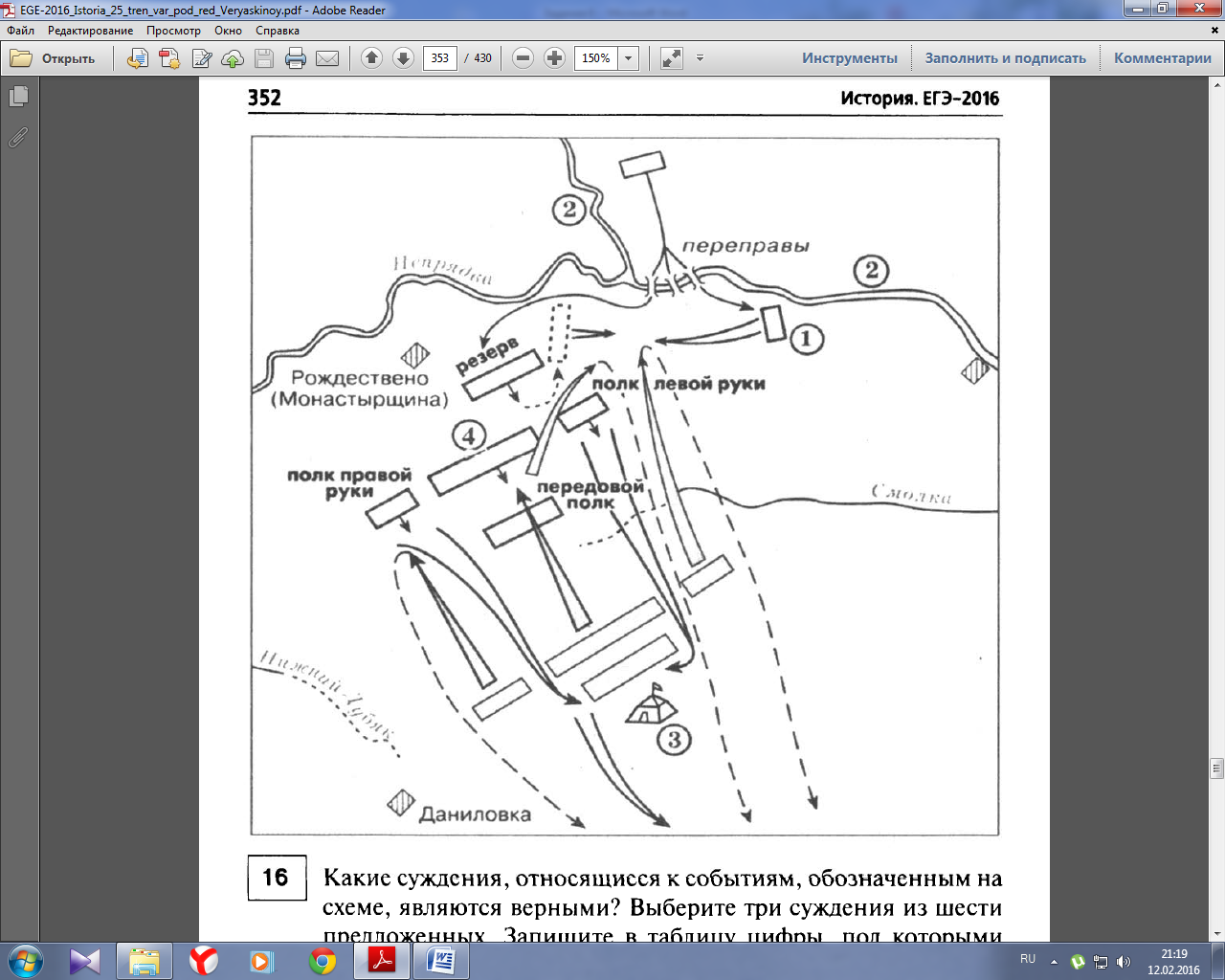 Назовите полководцев – участников события, изображенного на данной схеме.1) Дмитрий Иванович				4) Андрей Ольгердович2) Александр Ярославич			5) Даниил Романович3) Дмитрий Боброк				6) Дмитрий ШемякаПравильный ответ: 134Супертур. Исторический документ. Слайд №25.Прочтите отрывок из исторического документа и напишите название  битвы, о подготовке к которой идёт речь.«Ведало бо российское воинство, что оной час пришел, который всего отечества состояние положил на руках их: или пропасть весьма, или в лучший вид отродитися России. И не помышляли бы вооруженных и поставленных себя быти за Петра, но за государство, Петру врученное, за род свой, за народ всероссийский... Ниже бы их смущала слава неприятеля, яко непобедимого, которую ложну быти неоднократно сами ж они показали уже. Едино бы сие имели в оной акции пред очами, что сам Бог и правда воюет с нами... А о Петре ведали бы известно, что ему житие свое недорого, только бы жила Россия и российское благочестие, слава и благосостояние».Правильный ответ: Полтавская битва.СобытиеЗначениеА) 5 апреля 1242 года1) Выдающаяся победа в русско-турецкой войне, в результате которой Ясский мир подтвердил присоединение к России Крыма и КубаниБ) 4 ноября 1612 года2) Первый бой красноармейских формирований, преградивших германским войскам путь на Петроград под ПсковомВ) 24 декабря 1790 года3) Триумф беспримерной стойкости защитников Невской твердыни в самой продолжительной битве Второй мировой войныГ) 27 января 1944 года4) Ливонский орден был вынужден заключить мир, крестоносцы отказывались от притязаний на русские земли5) Освобождение Москвы от польских интервентов народным ополчением под руководством К.Минина и Д.Пожарского сплотило народ, способствовало преодолению смуты – кризиса российской государственностиСобытиеЗначениеА) 21 сентября 1380 года1) Первый бой красноармейских формирований, преградивших германским войскам путь на Петроград под ПсковомБ) 9 августа 1714 года2) Победа в последнем крупном сражении парусного флота обеспечила господство России на Черном море В) 1 декабря 1853 года3) Победа, которую Петр I назвал «второй Полтавой», усилила позиции России на БалтикеГ) 5 декабря 1941 года4) Первая крупная победа советских войск над фашистской армией, которая развеяла миф о её непобедимости.5) Победа нанесла сильный удар по могуществу Золотой Орды, ускорив её распад, способствовала усилению авторитета Москвы и ее роли в образовании единого государства6) Потери французов во многом предопределили поражение Наполеона в войне с Россией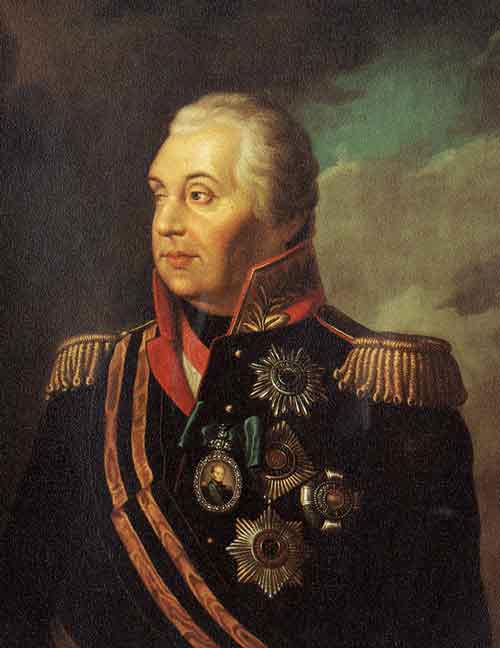 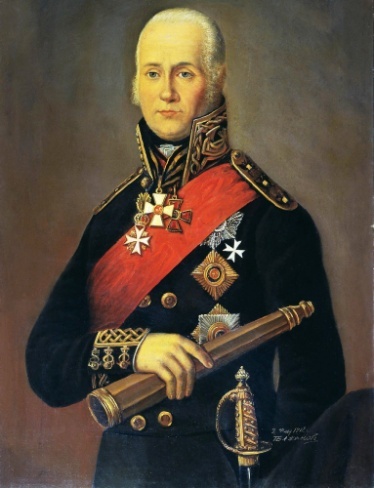 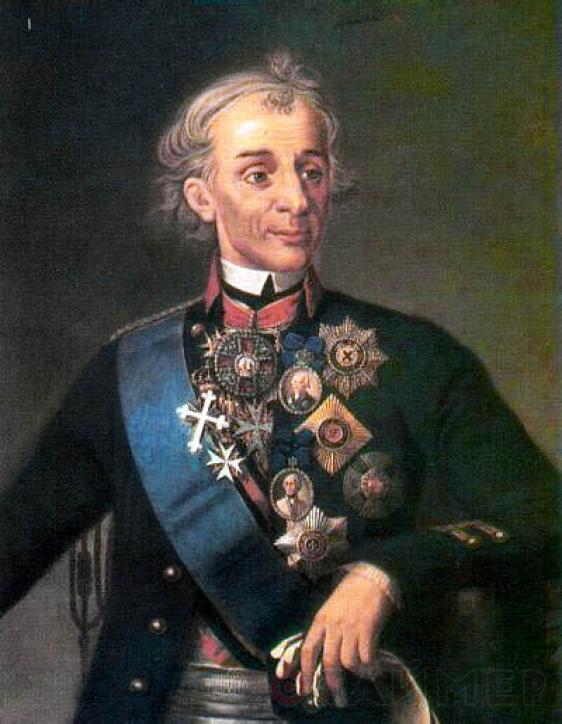 А) Б) В) А) Б) В) 